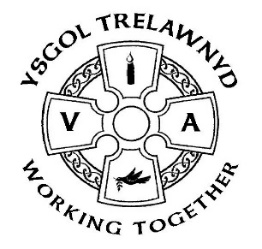 28th May 2021And they are off…!The children are all ready for their Fun Run today. What a variety of creative costumes, the children look fabulous! Thank you for your support. Pictures removed for website editionTransition So that school can continue working within the COVID operational guidance and remaining in bubbles, all transition will take place as follows: Secondary School Transition will be delivered in person and virtually by lead staff from both Prestatyn High, St Richard Gwyn and Denbigh High. Enhanced transition for ALN or vulnerable pupils will be arranged in a COVID friendly way directly with the chosen secondary schools. Pictures removed for website editionAlthough we are awaiting guidance, we are planning to arrange an outdoor Leaver’s Service on 16th July and as usual Miss Fisher is planning a celebration for Year 6 to mark their moving on from us.Thank you to all parents who are continuing to support the wearing of face coverings and maintaining social distancing whilst on the school premises. It is extremely important that this continues and remains the practice for all visitors to the Ysgol Trelawnyd school site.The one-way system is still operational and will continue after the half-term break. Please use our designated route.The current situation (National and locally) is continuing to improve, which is great news for us all, however, we all have a big part to play to ensure that no unnecessary transmission of the COVID virus occurs resulting in any disruption to our school routines.School drop-off from 8.40am – 8.55amStaggered finish from 3.05pm – 3.20pmPLEASE ENSURE YOU INFORM MRS JONES OF ANY CHANGES TO CONTACT DETAILS, ADDRESS OR PHONE NUMBERS, DIOLCHSummer Term dates for your diary7th June School re-opens11th June Eco Council Plant Sale and Own Clothes Day15th June School Photographs (individual photographs / school uniform to be worn)2nd July Reports 16th July last day of term(Thursday 2nd September - first day of the new school year)Wishing you a lovely half term with the possibility of some sunshine! It has been a long term for the children (and staff) as they have settled back into the daily routines of school but everyone has been amazing and adapted so well to all the changes we have made. Everyone is certainly deserving of this half term break but we do look forward to welcoming the children back on the 7th June for the last half term of the year.As always, thank you for your co-operation, support and understanding.Cofion,Marina Parsons Pennaeth / Headteacher01745 570171   trhead@hwbcymru.netWe would be very grateful if you could spend five minutes completing an extremely short survey about our current school website. If you have not visited our school website recently, you can do so by going to: http://trelawnydva.weebly.comYou can find the survey by following the link (also sent on SeeSaw):https://forms.office.com/Pages/ResponsePage.aspx?id=Ug4_TzS3ZEGUCRtgHRR5kyW34esswfFJv7KwlIvqgCBUOFY0QzhVQVZSNzVJUFdCOEpHWlZRVEQwNi4uAny comments that you could make about the things we are doing well (along with some of the things we could do to improve) would help us immensely.Responses will be collected until Tuesday 8th June.Many thanks / Diolch yn fawr